ANUNȚ – Începere curs de calificare “Lucrător comercial” -  Grupa 1  în cadrul proiectului "Tineri NEETs, o șansă pentru viitor", ID 153690.WORK CONSULTING SRL anunță începerea primei grupe de curs de calificare “Lucrător comercial”  din data de  09.01.2023, ce se va desfasura in perioada  09.01.2023-20.03.2023.Încă mai avem locuri disponibile pentru grupele viitoare, așadar: dacă ai între 18 și 29 aniai domiciliul/reședința în regiunea Sud-Est, nu ești angajat nu urmezi o formă de învățământ în momentul curentminim învățământ gimnazial (8 clase cu diplomă de absolvire). TE INVITĂM să te înscrii în grupul țintă al proiectului “Tineri NEETs, o șansă pentru viitor” Detalii:
 prin mesaj/apel la nr. de telefon 0723 369 819 sau la nr. de telefon 0747 505 037
 prin email: office@wtr.ro
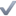 